 Investigating Relative Frequencies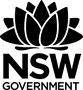 Below is a Frequency Histogram displaying the number of siblings that members of a class of 20 students each have.Adjust the y-axis frequency so that it displays Relative Frequency. Assuming a width of each rectangle as 1, write down the areas (using Relative Frequency) in the following table.What is the meaning of the area of each rectangle in the graph?________________________________________________________________________________________________________________________________________________What is the total of the areas?________________________________________________________________________________________________________________________________________________Draw on a Frequency Polygon. Is the area underneath this polygon equal to the same total as the sum of the rectangles? ________________________________________________________________________________________________________________________________________________Below is a Cumulative Frequency Histogram related to the same survey of the same class for the number of siblings in each class.Adjust the y-axis cumulative frequency so that it displays Relative Cumulative Frequencies. What is the meaning of the area of each rectangle in the graph?______________________________________________________________________________________________________________________________________________________Draw a cumulative frequency polygon on this graph.